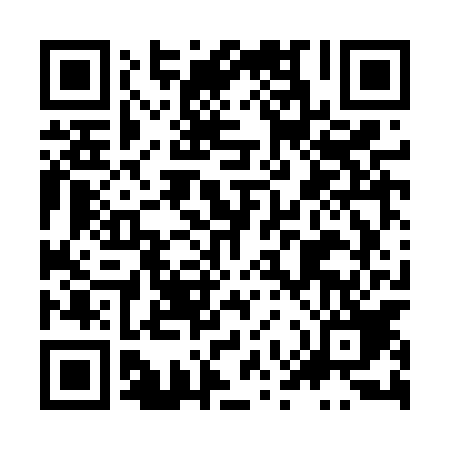 Ramadan times for Antonina, PolandMon 11 Mar 2024 - Wed 10 Apr 2024High Latitude Method: Angle Based RulePrayer Calculation Method: Muslim World LeagueAsar Calculation Method: HanafiPrayer times provided by https://www.salahtimes.comDateDayFajrSuhurSunriseDhuhrAsrIftarMaghribIsha11Mon4:024:025:5611:433:355:315:317:1812Tue4:004:005:5411:433:365:335:337:2013Wed3:573:575:5111:423:385:355:357:2214Thu3:553:555:4911:423:395:365:367:2415Fri3:523:525:4711:423:415:385:387:2616Sat3:503:505:4411:423:425:405:407:2817Sun3:473:475:4211:413:435:425:427:3018Mon3:443:445:4011:413:455:445:447:3219Tue3:423:425:3711:413:465:455:457:3420Wed3:393:395:3511:403:485:475:477:3621Thu3:363:365:3311:403:495:495:497:3822Fri3:343:345:3011:403:505:515:517:4023Sat3:313:315:2811:403:525:525:527:4224Sun3:283:285:2611:393:535:545:547:4425Mon3:253:255:2311:393:545:565:567:4626Tue3:233:235:2111:393:565:575:577:4927Wed3:203:205:1911:383:575:595:597:5128Thu3:173:175:1611:383:586:016:017:5329Fri3:143:145:1411:384:006:036:037:5530Sat3:113:115:1211:374:016:046:047:5731Sun4:084:086:0912:375:027:067:069:001Mon4:054:056:0712:375:047:087:089:022Tue4:034:036:0512:375:057:107:109:043Wed4:004:006:0212:365:067:117:119:064Thu3:573:576:0012:365:077:137:139:095Fri3:543:545:5812:365:097:157:159:116Sat3:513:515:5512:355:107:177:179:147Sun3:483:485:5312:355:117:187:189:168Mon3:443:445:5112:355:127:207:209:189Tue3:413:415:4812:355:147:227:229:2110Wed3:383:385:4612:345:157:237:239:23